Дата 03.02.2022Группа МД-21 Тема: Повторение. Степени и корни. Степень с натуральным, отрицательным и произвольным действительным показателем, ее свойства. Арифметический квадратный корень, его свойстваОбучающийся должен:Знать: понятия степени с натуральным, целым отрицательным, нулевым, рациональным и действительным показателем, а также корня п–ой степени, арифметического квадратного корня; свойства степеней и корней.Уметь: находить значения корня и степени на основе определения, используя при необходимости инструментальные средства; выполнять преобразования выражений, применяя формулы, связанные со свойствами степеней и корней;   Опр.: Степенью называется выражение вида: , где  — основание степени;  — показатель степени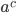 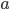 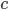    Свойства степеней:1.  При умножении степеней с одинаковым основанием их показатели складываются:                                                a m ·  a n  =  a m + n .2.  При делении степеней с одинаковым основанием их показатели вычитаются.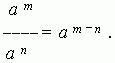 3.  Степень произведения двух или нескольких сомножителей равна произведению степеней этих сомножителей.                                                     ( abc… ) n = a n · b n · c n …4.  Степень отношения (дроби) равна отношению степеней делимого (числителя) и делителя (знаменателя):                                                        ( a / b ) n =  a n /  b n .5.  При возведении степени в степень их показатели перемножаются:                                                           ( a m ) n =  a m n .Все вышеприведенные формулы читаются и выполняются в обоих направлениях слева направо и наоборот.П р и м е р .  ( 2 · 3 · 5 / 15 ) ² = 2 ² · 3 ² · 5 ²  / 15 ²  = 900 / 225 = 4 .Опр. Корень -й степени из числа  — это число, -я степень которого равна .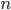 Опр. Корнем n-ой степени из неотрицательного числа а при четном n называют такое неотрицательное число, которое при возведении в степень n дает в результате число a. , где , 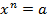 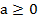 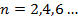 Рассмотрим примеры:а) , т. к. ;      б) 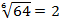 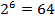 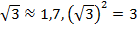 в), т. к. ;    г)  , т. к. 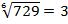 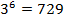 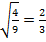 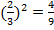 Опр. Корнем нечетной степени из отрицательного числа а при  называют такое отрицательное число, которое, будучи возведено в степень n, дает в результате число а.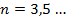 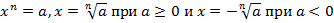 Рассмотрим примеры:1., т. к. ;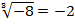 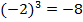  2. , т. к. ;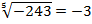 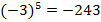 Опр. Арифметический квадратный корень  — это неотрицательное число, квадрат которого равен , a ≥ 0. При a < 0 — выражение  не определено, т.к. нет такого действительного числа, квадрат которого равен отрицательному числу .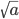 Корень из квадрата 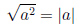 Например, . А решения уравнения  соответственно  и 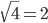 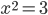 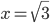 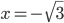         Свойства корней: 1.  Корень из произведения нескольких сомножителей равен произведению корней из этих сомножителей: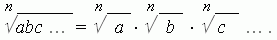 2.  Корень из отношения равен отношению корней делимого и делителя: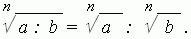 3.  При возведении корня в степень достаточно возвести в эту степень подкоренное число: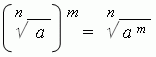 4.  Если увеличить степень корня в n  раз и одновременно возвести в n-ую степень подкоренное число, то значение корня не изменится:          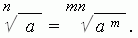 5.   Если уменьшить степень корня в n  раз и одновременно извлечь корень n-ой степени из подкоренного числа, то значение корня не изменится: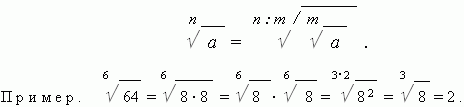      Степень с отрицательным показателем. Степень некоторого числа с отрицательным (целым) показателем определяется как единица, делённая на степень того же числа с показателем, равным абсолютной велечине отрицательного показателя: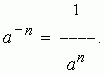 Теперь формула  a m : a n = a m - n может быть использована не только при  m , большем, чем  n , но и при  m ,  меньшем, чем  n .  Пример:   a4 :  a7 = a 4 - 7 = a -3 .Если мы хотим, чтобы формула  a m : a n = a m - n  была справедлива при m = n , нам необходимо определение нулевой степени.     Степень с нулевым показателем.  Степень любого ненулевого числа с нулевым показателем равна 1.Примеры:  2 0 = 1,   ( – 5 ) 0 = 1,   ( – 3 / 5 ) 0 = 1.     Степень с дробным показателем.  Для того, чтобы возвести действительное число а в степень m / n , нужно извлечь корень n–ой степени из m-ой степени этого числа а :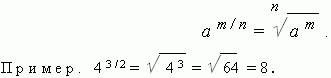     Таким образом, для степени с натуральным и рациональным показателем полный список свойств выглядит так:1)   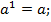 2)   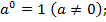 3)    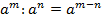 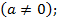 4)   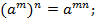 5)   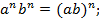 6)   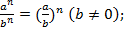 7)    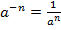 8)   ;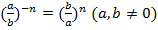 9)    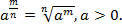 Примеры. Вычислить: а)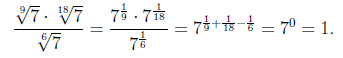 б)         С другой стороны,   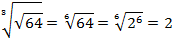 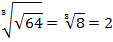 в) 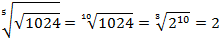 г )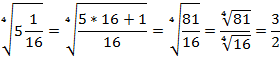 д) 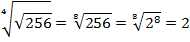 е) 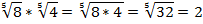 Упростите выражение:а) 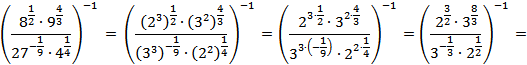 .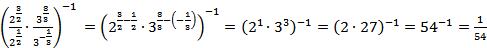 б) 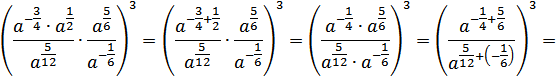 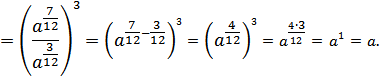 Вопросы и упражнения для самоконтроля.1.Дайте понятие степени?2. Дайте определение арифметического квадратного корня?3. Перечислите основные свойства степени и корня.4. Вычислить: 1) 134(3/4) ; 2) 7; 3) , 4) 9 · 5. Возвести в степень:а) ; б) ; в) ; г) 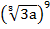 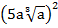 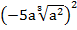 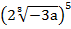 6. Вычислите: а) ,  б)  7. Запишите выражение  в виде степени с дробным показателем.